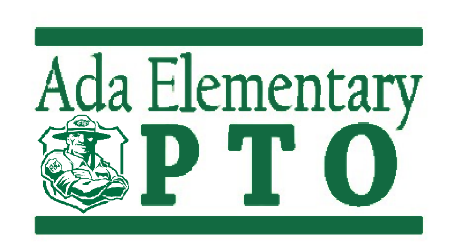 Meeting Minutes – October 5, 2022 – 6:30 PMCalled to Order: 6:38 PMAttendees: Jamie Farber, Rebekah Spoelhof, Theresa Sacharski, Meg Shier, Katie Prince, Amanda TankBoard AdministrationRebekah Spoelhof motioned to approve the minutes from last meeting, Seconded by Theresa Sacharski, Motion CarriesVote for new board membersAll approve Katie as Secretary and Meg as Co-Treasurer to the boardContact Information SheetKatie will put a contact sheet together with all the board members’ names, addresses, and emails and send it to Mrs. Stout and all the board membersRanger Rock Out FeedbackHave only heard positive commentsRock PaintingMove location because the clear coat spraying all went into Mrs. Anderson’s classFoamIf we do the foam again, we would need a first aid kit, tissues, and towels.The foam person told us that the kids would not get so wet.Kids should bring a change of clothes.Kindergartners in the morning were freezing.Look to buy towels when they’re on clearance.Tim has access to the washer and dryer at Ada Vista.Rebekah will look into the towels they used to dry to see if they need to be washed.Kids should bring crocs/flip flops that can get wet.Look into bringing in patio heaters on colder days.Obstacle CourseWas a workout more than an obstacle courseOrbeezKids really loved playing with the OrbeezSimilar feel to field day, but the activities were different other than snackSelf PortraitsDone super quickly and kids were playing on the playgroundAll School AssemblyBand is willing to come again next yearJamie wants to drop donuts off to the Jazz BandMr. Skinner seemed to enjoy the slimingSponsorsKatie has been working on the thank you letters and will send out Friday.Extra t-shirts will be sent with all of the thank you lettersTry to get the signs back out there and hope they aren’t vandalized againHave sponsors send in two different logos for sign and shirt, if desiredJamie will talk to the teachers to get the pizza and donut parties scheduledWalkAll of the classes took the pictures with the signs, so Jamie will purchase ring pops for every kidMany missed the sign deadline and wanted to bring in last year’s signNo issues with bringing in older sign if they matchHave teachers send a reminder to parents since not everyone sees Facebook post or PTO NewsletterParents are still going to miss deadlines no matter what we doJust started selling the signs a few years ago with the pandemicHow do we get the email list for the Newsletter?Get email addresses from the directory, so if parents don’t fill out the directory information, they won’t receive the PTO NewsletterThe school cannot release family email addresses to usMrs. Hoeksema’s emails don’t always get read as they’re very long and repetitiveMove the Rock Out earlier next year so it doesn’t run into homecoming?Homecoming is a different time every yearTight turnaround with the start of school as it isMrs. Hoeksema will send out a staff form for feedbackSeemed to have enough volunteers at each stationMore relaxing for the board since every station was mannedHomecoming Tailgate – 10/14Have not had enough people to do it in the past, but we’re getting enough pushback that we can’t avoid it any longerAll the Central Schools have a tentParadeEmail went out to 3rd and 4th graders about walking in the paradeMs. LaSage and Mrs. Hoeksema are handling the paradePTO is purchasing candyBrad Anderson sent an email with the placement for the tailgateWe can do snacks and drinks because there are already 6 food trucksCider or cans of stuff?Do this as a give back and not chargeDo we want to be pouring ciderCan pre-pourCider and donutsPreorder from Heidi’sJamie ordered for the high schoolers:$297 from Heidi’s for 285 donuts$102 in cider at MeijerRebekah can go get the donuts from Heidi’sNeed cups, napkinsShould we do anything for people with gluten allergies?Free, so you get what you getMeijer sells gluten free donut holes - $4.49/packageCould pick up a package or twoHave some bags of Skinny Pop, insteadJamie has signs that allergy friendly snacks are available so we don’t have to put the popcorn out for others to grabHow many do we need?We’re not going to police families from AdaNeed to order 2 days in advance, so order by TuesdayJust do cinnamon sugarHeidi’s cost is $11.85/dozen over 15 dozenMeijer’s price is better, but not as goodRobinette’s is very expensiveRebekah will get around 25 dozen donutsMeijer prices are better for ciderPeople manning the tent from 4:00-7:00Parade is going to go right pastRebekah can be there at 3:00 and come back afterwardsHopefully the pop up tent is in the PTO ClosetWhat are other schools doing?Do they charge?Do they have other volunteers at the tent?CW is just having PTO board members thereThey have people RSVPing – 23 so farServing cheez-itz, pretzels, bottled water, juice boxes, rise krispy treats, and chips ahoy cookiesWe’ll have 1000 Ranger tattoos to hand outWe could do green and white bead necklacesWeather is going to be coolTable is providedNeed tablecloth – Theresa might have some leftover from Ranger Rock OutRebekah is in charge of decorationsGreen and white garland with tableclothsJamie will send out a schedule to man the tableStart with just the boardShort noticeStill trying to get volunteers for the bookfairBook Fair2- and 3-hour shiftsTheresa sent the sign up to those that volunteered to help out with the book fairSpirit WearTrish Melchert and two others said they would chairLooking at a different vendorCurrent vendor said 30 days to ship Mr. Skinner’s is reasonable and they suggested they’re not the right company for usMade $174.15 in Quarter 3 (ended September 30)Raised $18.63 so far this quarterConference Dinners – 10/25 and 10/27No one has signed up to chairWould rather just do what we did last yearThemesMexican on Tuesday and Soup and Salad on ThursdayTeachers like the routineHave the teachers give feedback if they’d like something different in the springJamie will do the sign up geniusesWill need help with setup and clean upCookie Exchange – DecemberCan use the art room again this yearBring it back in house since there isn’t currently a chairNormally purchase books and gifts from the Scholastic Warehouse saleNot sure if this is happening this yearDid gift cards last yearExpensiveStaff loved the raffle for prizesSpartan ReceiptsBarbara Hull will chairTreat TrolleyCan send to the room parents to send to parentsJamie will try to put together a sign up genius for tomorrowBoard Meeting timesMeg – Evenings work best, but could sneak in during the day on Mondays and Fridays for an hourKatie – M/W/F mornings are the best, but can be flexible in the eveningsCan just text about the next meetingCan use Doodle to schedule meetingsOften do dinners in the eveningFundraisersKoetsier’sTheresa will follow up about how last weekend’s fundraiser wentWe’re already set to do another spring sale the weekend after Mother’s DayLimaNeed to sort the candles one nightAmanda and Jamie are working on the Google Form for orderingAuction this yearKendra’s trying to figure out how to make it more of an adult eventNo chairperson yetPine Ridge does theirs at fowling with a kids’ night out at GRGTreasurerGrantsMary Beth – Office - $300 office suppliesSnacks, coffee, water, popMotion to approve: Theresa SacharskiSeconded by: Katie PrinceDo grants for almost all the staffClassroom teachers - $200 eachOften teachers group theirs together for one large purchasePrincipal receives $1500Pay for substitute teachers for teachers to do running recordsBackboards for basketball hoopsKindergarten often uses it for Scholastic NewsManipulatives and seatingAsk staff to fill out a basic grant request form and Mrs. Hoeksema has to sign itOnly rejected a grant onceSometimes approve via text or at a meetingUsed to have a lot more money and we could take from the foundation grantPTOs used to hoard money, so we had to spend it downTeachers got used to itShould only be carrying at most one year’s expensesAlso do stipends at the beginning of the yearJust checks given to staff and we don’t ask for receiptsCultural Arts$1100 for the Grand Rapids SymphonyStaff AppreciationHuge undertaking at the end of the yearPay for a Field Trip for every gradePay for a portion of zoo school and bussing for 4th gradeHoping to do a few more givebacks this yearIce Skating wasn’t too expensive ~$400Meeting adjourned: 7:49 PM________________________________________________________________________________________________________Next PTO Board Meeting: TBDNext General PTO Meeting: TBD